Università degli Studi di Roma “Tor Vergata”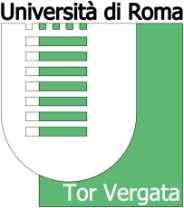 Dipartimento di Management e Diritto	Via Columbia 2 – 00133 Roma –	MODELLO CAl		Magnifico RettoreUniversità degli Studi di Roma “Tor Vergata”
per il tramite del Direttore del Dipartimento di Management e DirittoSedeOGGETTO:	Richiesta di autorizzazione allo svolgimento di un incarico retribuito ai sensi dell’art. 53 del Decreto Legislativo 30 marzo 2001, n. 165, e s.m. - Art. 7 (Incarichi soggetti ad autorizzazione del Rettore) del Regolamento per il rilascio dell’autorizzazione all’esercizio di incarichi retribuiti .Il sottoscritto Prof./Dott. _________________________________________________________, nato a ___________________________________________ (___) il _____/______/_________ C.F. __ __ __ __ __ __ __ __ __ __ __ __ __ __ __ __, Ordinario/Associato/Ricercatore/Prof.Aggr. presso il Dipartimento di ___________________________________________________________ Recapito telefonico_________________, e-mail _________________________@______________CHIEDEai sensi della normativa in oggetto, di essere autorizzato allo svolgimento del sottoindicato incarico retribuito, per il quale fornisce, assumendone la piena responsabilità, le seguenti notizie necessarie per la relativa valutazione:Soggetto proponentedenominazione: __________________________________________________________________natura giuridica: __________________________________________________________________C.F. o P. Iva. ___ ___ ___ ___ ___ ___ ___ ___ ___ ___ ___ ___ ___ ___ ___ ___(solo per soggetti italiani)Il C.F. delle persone fisiche è costituito da 16 caratteri; il C.F. dei soggetti diversi dalle persone fisiche e  sono formati da 11 caratterisede: ___________________________________________________________________________Incaricodescrizione dettagliata dell’incarico e finalità dello stesso: _________________________________________________________________________________________________________________________________________________________________________________________________________________________________________________________________________________modalità di svolgimento: ⁪ on line  ⁪ in presenza (specificare il luogo) _________________________compenso lordo riferito all’intero incarico:⁪ previsto:  € __________________⁪ presunto: € __________________data di inizio incarico _____/_____/__________ data di fine incarico _____/_____/___________Tipologia contrattuale:⁪ collaborazione coordinata e continuativa⁪ collaborazione coordinata a progetto⁪ prestazione occasionale⁪ altro (specificare): _______________________________________________________________L’eventuale normativa che prevede il conferimento dell’incarico in questione (diversa dall’art. 53 del d. lgs. n. 165/2001): ___________________________________________________________________Incidenza sull’attività istituzionale ____________________________________________________Il sottoscritto, ai fini del rilascio dell’autorizzazione, dichiara, ai sensi dell’art. 1, comma 42, della legge 6 novembre 2012, n. 190, l’insussistenza, anche potenziale, di conflitto di interessi tra quelli dell’Università e quelli derivanti dallo svolgimento dell’incarico.Roma, _____/_____/__________		________________________________________N.B.: TUTTI I CAMPI SONO OBBLIGATORI